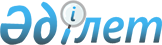 Об организации молодежной практики на 2012 год
					
			Утративший силу
			
			
		
					Постановление акимата Кордайского района от 4 января 2012 года № 2. Зарегистрировано Управлением юстиции Кордайского района Жамбылской области 2 февраля 2012 года за номером 6-5-135. Утратило силу в связи с истечением срока действия - (письмо аппарата акима Кордайского района Жамбылской области от 15 ноября 2013 года № 05-1357)      Примечание РЦПИ:

      В тексте сохранена авторская орфография и пунктуация.      Сноска. Утратило силу в связи с истечением срока действия - (письмо аппарата акима Кордайского района Жамбылской области от 15.11.2013 № 05-1357).

      В соответствии с подпунктом 5-7) статьи 7 Закона Республики Казахстан от 23 января 2001 года «О занятости населения», в целях организации молодежной практики акимат Кордайского района ПОСТАНОВЛЯЕТ:



      1. Утвердить согласно приложения перечень работодателей, где будут организованы рабочие места для прохождения молодежной практики на 2012 год.



      2. Коммунальному государственному учреждению «Отдел занятости и социальных программ акимата Кордайского района» (Б.Карамолдаева) обеспечить принятие необходимых мер вытекающих из «Правил организации и финансирования молодежной практики», утвержденных постановлением Правительства Республики Казахстан от 19 июня 2001 года № 836.



      3. Контроль за исполнением данного постановления возложить на заместителя акима района Уйсимбаева Еркина Кулымбаевича.



      4. Настоящее постановление вводится в действие по истечении десяти календарных дней со дня первого официального опубликования.

      

      Аким Кордайского района                    И. Тортаев

Приложение

к постановлению акимата

Кордайского района от

04 января 2012 года № 2 Список работодателей, где будут организованы рабочие места для прохождения молодежной практики на 2012 год
					© 2012. РГП на ПХВ «Институт законодательства и правовой информации Республики Казахстан» Министерства юстиции Республики Казахстан
				п/нНаименование работодателяСпециальностьКоличество организуемых рабочих местРазмер месячной заработной платы

(тенге)Продолжительность молодежной практики (месяц)1Крестьянское хозяйство «Нур» Агроном

Бухгалтер

Программист

Ветеринар

Юрист1

1

1

1

12600062Крестьянское хозяйство «Адилет» Бухгалтер

Экономист1

12600063Крестьянское хозяйство «Талант» Бухгалтер

Экономист1

12600064Крестьянское хозяйство «Карасай баба»Бухгалтер

Юрист

Программист

Эколог 1

1

1

12600065Крестьянское хозяйство «Куат» Бухгалтер

Экономист1

12600066Крестьянское хозяйство «Жеруйык» Экономист

Юрист2

22600067Товарищество с ограниченной ответственностью «Талапты» Бухгалтер

Экономист

Юрист1

1

22600068Крестьянское хозяйство «Казахстан-2030» Бухгалтер

Юрист2

22600069Крестьянское хозяйство «Гуанлен» Бухгалтер

Механик1

126000610Крестьянское хозяйство «Султан Бейбарыс» Бухгалтер

Юрист

Тракторист1

1

126000611Крестьянское хозяйство «Олжас» Бухгалтер

Юрист1

126000612Крестьянское хозяйство «Адиль» Бухгалтер

Экономист

Юрист

Агроном1

1

1

126000613Крестьянское хозяйство «Райымбек» Бухгалтер

Юрист

Механик

Электрик1

1

1

126000614Крестьянское хозяйство «Ардак» Экономист

Юрист1

126000615Крестьянское хозяйство «Омирбай» Бухгалтер

Юрист

Ветеринар

Агроном1

1

1

126000616Крестьянское хозяйство «Дулат» Экономист

Юрист1

126000617Крестьянское хозяйство «Мажира» Юрист

Менеджер1

126000618Крестьянское хозяйство «Мурагер» Юрист

Менеджер1

126000619Крестьянское хозяйство «Олжас» Бухгалтер

Экономист1

126000620Крестьянское хозяйство «Жаксылык» Экономист

Юрист1

126000621Крестьянское хозяйство «Щенхо» Бухгалтер

Экономист1

126000622Крестьянское хозяйство «Береке» Экономист

Программист1

126000623Крестьянское хозяйство «Ынтымак» Бухгалтер

Юрист1

126000624Крестьянское хозяйство «Саната» Бухгалтер

Юрист1

126000625Крестьянское хозяйство «Мадияр» Бухгалтер

Агроном

Юрист

Техник-механик1

1

1

126000626Крестьянское хозяйство «Каракемер» Юрист

Бухгалтер

Программист

Ветеринар1

1

1

126000627Крестьянское хозяйство «Калмырза» Автоматизация и управление126000628Крестьянское хозяйство «Дуйсен» Ветеринария

Бухгалтер

Программист

Агроном

Техник-механик1

1

1

1

126000629Крестьянское хозяйство «Нуржанар» Агроном

Бухгалтер

Ветеринария

Фермер

Механик1

1

1

1

126000630Крестьянское хозяйство «Шагатай» Программист

Экономист

Агроном

Ветеринар

Фермер механик1

1

1

1

126000631Крестьянское хозяйство «Сатпай теги» Экономист

Программист

Юрист1

1

126000632Крестьянское хозяйство «Алина» Программист

Экономист1

126000633Крестьянское хозяйство «Дихан баба» Инженер

Программист

Механизатор

Юрист

Бухгалтер4

2

6

1

226000634Товарищество с ограниченной ответственностью «Сулутор»Бухгалтер

Экономист

Юрист

Агроном

Ветеринар1

1

1

1

126000635Товарищество с ограниченной ответственностью «Аксу Кордай»Бухгалтер

Экономист

Водные ресурсы и водопользование2

2

226000636Товарищество с ограниченной ответственностью «Ырыс Кордай»Бухгалтер

Экономист

Юрист

Оценщик

Кадастр1

1

1

1

126000637Товарищество с ограниченной ответственностью «Сарыбулак»Программист

Экономист

Юрист2

2

226000638Товарищество с ограниченной ответственностью «Актас Кордай»Бухгалтер

Экономист

Юрист1

1

126000639Товарищество с ограниченной ответственностью «ЮМ Транслогистик»Бухгалтер

Программист

Юрист1

1

126000640Стоматологический центр «СДД и А»Медсестра 

Врач-стоматолог

Врач-техник5

2

226000641Акционерное общество «Каз Газ Транс Аймак»Экономист

Юрист1

126000642Товарищество с ограниченной ответственностью «Кордайский цементный завод»Программист

Экономист

Эколог

Финансист2

2

2

226000643Товарищество с ограниченной ответственностью «Кордай жолдары»Техник-механик226000644Торговый центр «Мерей»Продавец

Бухгалтер

Менеджер10

2

426000645Товарищество с ограниченной ответственностью «ПМК-48»Техник-механик226000646СТО «Темир Тулпар»Техник-механик

ОДД2

426000647Информационно-издательская компания «КИИК»Бухгалтер

Филолог

Журналист2

2

226000648Районная газета «Вестник предпринимателя»Филолог

Журналист

Бухгалтер2

2

226000649КЦДО «Интенсив Билим»Программист

Переводчик-филолог5

126000650«КазАгроЭкс» Кордайская семенная лаборатория Бухгалтер

Юрист

Экономист

Финансист

Программист2

2

2

1

226000651АО «Автоучкомбинат»Программист

ОДД1

326000652Крестьянское хозяйство «Байгонды» Бухгалтер

Программист

Ветеринария1

1

126000653Крестьянское хозяйство «Коктобе» Юрист

Бухгалтер1

126000654Крестьянское хозяйство «Жигер» Бухгалтер

Юрист1

126000655Крестьянское хозяйство «Куренкей» Юрист

Бухгалтер1

1260006Всего223